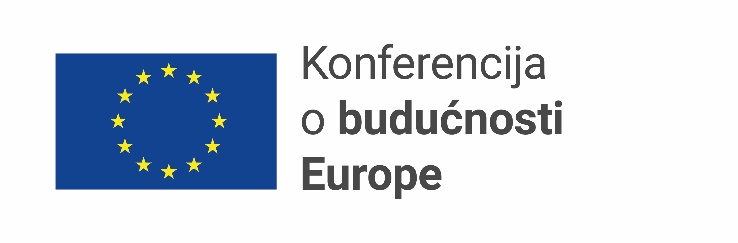 NACRTI PRIJEDLOGA – OBRAZOVANJE, KULTURA, MLADI I SPORTPrijedlog II.: Pitanja koja se odnose na europsku mladežCilj: EU i njegove države članice moraju se usredotočiti na konkretne potrebe mladih u svim relevantnim politikama, uključujući regionalnu politiku Europske unije, kako bi im se ponudili najbolji mogući uvjeti za studiranje i rad te za početak samostalnog života, uz njihovo uključivanje u demokratski život, među ostalim i na europskoj razini. Kako bismo ostvarili taj cilj, predlažemo sljedeće:Mjere:Trebalo bi razmotriti pravo glasovanja na izborima za Europski parlament u dobi od 16 godina, usporedno s poboljšanjem građanskog odgoja i obrazovanja o EU-u. Nacionalne političke stranke trebale bi raditi na tome da i mlađi kandidati budu uvršteni na njihove izborne liste za Europski parlament.    Kako bi se mladi bolje pripremili za ulazak u svijet rada, učenicima srednjih škola (od 12 godina nadalje) trebalo bi pružiti priliku da održe visokokvalitetne promatračke posjete profitnim i neprofitnim organizacijama, u bliskoj suradnji škola, lokalnih vlasti te organizacija i poduzeća koja sudjeluju. Te bi posjete trebalo smatrati dijelom šireg postupka profesionalnog usmjeravanja u formalnom obrazovanju kako bi se mladima omogućio prvi kontakt s profesionalnim radnim okruženjem radi stjecanja profesionalne orijentacije.      Veće financiranje EU-a u okviru instrumenta NextGenerationEU trebalo bi namijeniti i provedbi pojačane europske Garancije za mlade, uključujući veću predanost, bolje informiranje javnosti te poboljšanje kvalitete ponude, financiranja i djelovanja svih država članica i relevantnih razina uključenih . S obzirom na stručnost organizacija mladih u pogledu potreba mladih, nacionalne vlade trebale bi blisko surađivati s tim organizacijama kako bi se osigurala najdjelotvornija provedba Garancije. Osigurati da stažiranje i radna mjesta mladih budu u skladu sa standardima kvalitete, među ostalim u pogledu naknada, i ukinuti minimalne plaće za mlade i sve druge diskriminacijske odredbe radnog prava specifične za mlade, kao i iskoristiti pravni instrument kako bi se zabranilo neplaćeno stažiranje a tržištu rada i .Osigurati  kako bi se izbjegao odljev mozgova iz nekih regija i zemalja unutar EU-a zbog nedostatnih mogućnosti za mlade, a istovremeno Europa učinila privlačnijom s ciljem sprječavanja odljeva europskih talenata i radne snage u treće zemlje i izbjegavanja narušavanja teritorijalne kohezije, posebno u onim područjima u kojima je gubitak mladih talenata vrlo izražen, uključujući putem financiranja EU-a.Za slučaj ozbiljne krize (npr. zdravstvena kriza, rat i sl.) trebalo bi pripremiti kvalitetne i razrađene planove koji se mogu odmah upotrijebiti i to na fleksibilan način kako bi se što više smanjile posljedice za mlade, odnosno za njihov studij, stručno osposobljavanje, prelazak na tržište rada i mentalno zdravlje.